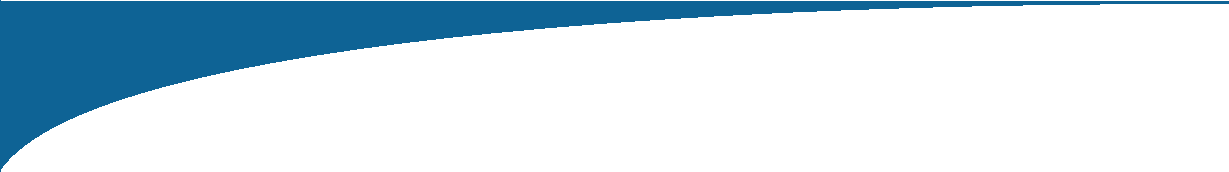 Hydropower Finance The Roosevelt Hotel, June 3, 2013Gold Sponsor:  Collet & AssociatesSupporting Organizations:  American Council on Renewable Energy, Business Council for Sustainable Energy, National Venture Capital Association, Energy Storage Association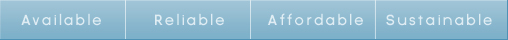 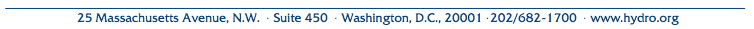 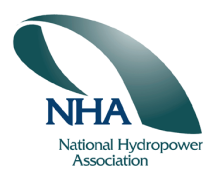 Hydropower Finance SummitJune 3, 2013Gold Sponsor:  Collet & AssociatesSupporting Organizations:  American Council on Renewable Energy, Business Council for Sustainable Energy,  National Venture Capital Association, Energy Storage Association8:00 – 8:30Registration and Coffee/Networking – Terrace Ballroom8:30 – 9:00Hydropower in Today’s Environment and Economy – Available, Reliable,           Affordable and SustainableHydro:  ’s Largest Renewable Energy ResourceHydro’s Fit in the  Energy Supply MixAdditional Potential Hydropower Available for DevelopmentHydro Development Creating JobsLinda Church Ciocci,  Executive Director, National Hydropower AssociationBernard H. “Bud” Cherry, CEO, Eagle Creek Renewable Energy9:00 – 10:15Capturing the Benefits of HydropowerModerator:  Michael Murphy, Vice President, HDR Engineering, Inc. Existing Hydro Development – Enhanced by Life Extensions and ExpansionsPumped Storage – A Tool for Handling Other Variable RenewablesNew Equipment – Broadening OpportunitiesNew Technologies – Conduit, Wave, Tidal, InstreamEnvironmental and Regulatory RequirementsWilliam B. Smith, President, HISINC L.L.C.Jeanne L. Hilsinger, President, MAVEL Americas, Inc.Richard R. Miller, Senior Vice President of Renewable Energy Services, HDR Engineering, Inc.10:15 – 10:30Break	10:30 – 11:45Financing New/Expanded Hydropower Development Moderator:  Gregory F. Jenner, Partner, Stoel Rives LLP  Development and Acquisitions – Availability of MoneyFinancing Public vs. Private DevelopmentTax Issues Affecting FinancingNew Frameworks:  REITs, MLPs, Sale-Lease Backs, Leasing Structures, Partnership Flips, Prepaid PPAsKey Concerns of Investors in HydroEdward P. Meyers, Managing Director, BMO Capital MarketsKieron Stopforth, Hydropower Analyst, Bloomberg/BNEFLester H.  Krone, Managing Director, Stern Brothers & Co.11:45 – 1:15Lunch – Hosted by Eagle Creek Renewable Energy and BMO Capital MarketsFrom a Long-term Utility Owner Perspective – A Value MakerDonald A. Russak, Executive Vice President & CFO, New York Power AuthorityFederal and State Incentives for Hydro DevelopmentMichael Bernier, Senior Manager, Tax Credit & Incentive Advisory Services, Ernst & Young LLP 1:15 – 2:45Getting the Project Finance Done:  Case StudiesModerator:  Sarah Hill-Nelson, Owner/Operator, The Bowersock Mills and   Power CompanyEconomics of Hydro DevelopmentTapping Into Financial Resources – Financing StagesConstruction Bidding and ContractsCapacity Pre-pays and Other InnovationsPrimary Challenges – Experienced and OvercomeChristopher Ball, Executive Vice-President, Corpfinance International Ltd.Kim L. Johnson, President, eBartonLLCJerry Sturgill, Managing Director, Headwaters MBMarc S. Gerken, President & CEO, American Municipal Power, Inc.2:45 – 3:00Break 3:00 – 3:30Political Perspective:  Jeffrey A. Leahey, Director of Government Affairs,    National Hydropower AssociationComprehensive Tax Reform and Future of Renewable Energy IncentivesPolicies to Expedite the Hydropower Regulatory Process 3:30 – 4:15Roundtable:  Investing in HydropowerModerator:  Nancy J. Skancke, Owner, NJS Law PLC4:15 – 4:30Closing Remarks:  Lisa Jacobson, President, Business Council for Sustainable Energy                                 Dennis V. McGinn, Vice Admiral, U.S. Navy, Ret.,                                     President and CEO, American Council On Renewable Energy4:30 – 5:30Networking Reception – Palm Room – Hosted by Stoel Rives LLP and HISINC L.L.C.